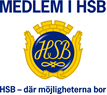 FULLMAKTEn fullmakt används då en medlem inte själv kan närvara vid föreningsstämman, medlemmen kan då skicka ett ombud istället.

OMBUD
Ombudet ska ha en skriftlig, daterad fullmaktshandling i original som ska lämnas in på föreningsstämman. Fullmakten gäller i ett år från det att den blivit underskriven, om den inte återkallas tidigare. Fullmakten behöver inte vara bevittnad. Ett ombud får endast företräda en medlemFör _________________________________________ att vid föreningsstämman iHSB bostadsrättsförening _________________________________________ 

den _____/_____20___ föra min talan och utöva min rösträtt._________________________________________Ort datum_________________________________________Underskrift fullmaktsgivare_________________________________________Namnförtydligande
_________________________________________Lägenhetsnummer (Ej lantmäterinummer)_____________________________________________________________________Bevittnas av två personer